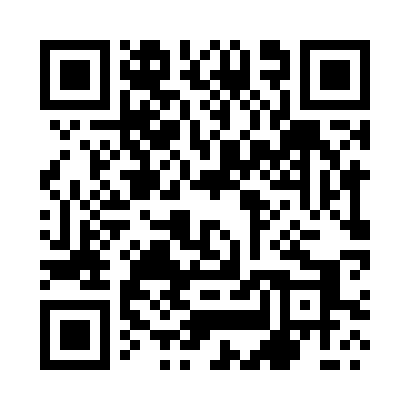 Prayer times for Rusocice, PolandWed 1 May 2024 - Fri 31 May 2024High Latitude Method: Angle Based RulePrayer Calculation Method: Muslim World LeagueAsar Calculation Method: HanafiPrayer times provided by https://www.salahtimes.comDateDayFajrSunriseDhuhrAsrMaghribIsha1Wed2:575:1712:395:448:0110:112Thu2:545:1612:395:458:0210:143Fri2:515:1412:385:468:0410:164Sat2:485:1212:385:478:0510:195Sun2:455:1012:385:488:0710:226Mon2:425:0912:385:498:0810:257Tue2:385:0712:385:508:1010:278Wed2:355:0612:385:518:1110:309Thu2:325:0412:385:518:1310:3310Fri2:295:0212:385:528:1410:3611Sat2:255:0112:385:538:1610:3912Sun2:234:5912:385:548:1710:4213Mon2:224:5812:385:558:1910:4514Tue2:224:5712:385:568:2010:4615Wed2:214:5512:385:578:2110:4716Thu2:204:5412:385:578:2310:4817Fri2:204:5212:385:588:2410:4818Sat2:194:5112:385:598:2610:4919Sun2:194:5012:386:008:2710:4920Mon2:194:4912:386:018:2810:5021Tue2:184:4812:386:018:3010:5122Wed2:184:4612:386:028:3110:5123Thu2:174:4512:386:038:3210:5224Fri2:174:4412:386:048:3310:5225Sat2:174:4312:396:048:3510:5326Sun2:164:4212:396:058:3610:5427Mon2:164:4112:396:068:3710:5428Tue2:164:4012:396:068:3810:5529Wed2:154:3912:396:078:3910:5530Thu2:154:3912:396:088:4010:5631Fri2:154:3812:396:088:4110:56